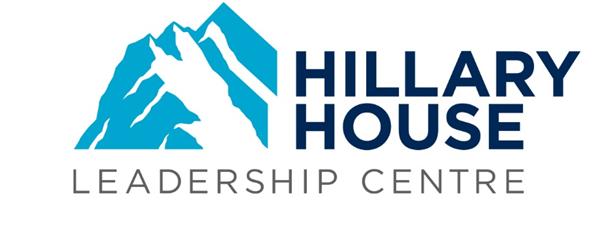 STUDENT LEADER VISITING PROGRAMMERISK ASSESSMENT FORMActivityDate of VisitTeachers in ChargeName of School or OrganisationSCHOOL/ORGANISATION to Complete:This form must be completed in full and brought with you on the day of your visit. Thank youVisit to Hillary House Leadership Centre, 2 Franklyne Road, Otara, AucklandRISKS (POTENTIAL LOSSES)123Death or injury from collision with car or busChildren going missingAsthma attacks, epileptic seizures, heart attacks.Asthma attacks, epileptic seizures, heart attacks.CAUSAL FACTORSRISK REDUCTION STRATEGIESPeople:Students not following guidelines set by teachers and Hillary House personnelInadequate supervision of students during the visitCareless driversFailure to carry medication for those children with medical conditions, i.e. asthma, epilepsyEnsure visitors/personnel are informed of the possible risks, e.g. Fire exits in Hillary HouseMake sure students are attentive to all safety instructions given by teachers and Hillary House personnelEnsure students are fully supervised at all times during their visitWarn students to take care when exiting the transport outside the HouseEnsure students or teachers are carrying any necessary medication for any students’ specific needsEnvironment: Outside entry stairsSet of internal stairs may restrict mobility Students may leave Hillary House unaccompanied during the visitHillary House personnel to warn students before entering the House to take care if the stairs are wet and possibly slipperyWheelchair access is limited to downstairs areaHillary House is fully fenced with a gate lockHillary House personnel ensure gate is closed during visitDiscuss all of the above during safety briefingCAUSAL FACTORSRISK REDUCTION STRATEGIES